Phet Lesson, Equality Explorer, 6th Grade intro to solving and equality statementsOverviewOverviewThis lesson is meant to have students explore the underlying principles of solving one-step equations. Prerequisite Skills:Students can identify the additive inverse of an integer.Use variables to represent values.Learning Goals:I understand and can describe the equals sign as a balance that states each side of the equation is equal to the other.I can use opposite operations (additive inverse) to make zero pairs.I can use opposite operations to isolate (get by itself) the variable.Common Core Standards:6.EE.B.5 Understand solving an equation or inequality as a process of answering a question: which values from a specified set, if any, make the equation true? Use substitution to determine whether a given number in a specified set makes an equation or inequality true.6.EE.B.6 Use variables to represent numbers and write expressions when solving a real-world or mathematical problem; understand that a variable can represent an unknown number, or , depending on the purpose at hand, any number in a specified set.6.EE.B.7 Solve real-world and mathematical problems by writing and solving equation of the form x+p=1 and pxq for cases in which p, q and x are all nonnegative rational numbers.Mathematical Practices:Reason abstractly and quantitatively.Construct viable arguments and critique the reasoning of others.Look for and make use of structure.This lesson is meant to have students explore the underlying principles of solving one-step equations. Prerequisite Skills:Students can identify the additive inverse of an integer.Use variables to represent values.Learning Goals:I understand and can describe the equals sign as a balance that states each side of the equation is equal to the other.I can use opposite operations (additive inverse) to make zero pairs.I can use opposite operations to isolate (get by itself) the variable.Common Core Standards:6.EE.B.5 Understand solving an equation or inequality as a process of answering a question: which values from a specified set, if any, make the equation true? Use substitution to determine whether a given number in a specified set makes an equation or inequality true.6.EE.B.6 Use variables to represent numbers and write expressions when solving a real-world or mathematical problem; understand that a variable can represent an unknown number, or , depending on the purpose at hand, any number in a specified set.6.EE.B.7 Solve real-world and mathematical problems by writing and solving equation of the form x+p=1 and pxq for cases in which p, q and x are all nonnegative rational numbers.Mathematical Practices:Reason abstractly and quantitatively.Construct viable arguments and critique the reasoning of others.Look for and make use of structure.MaterialsOne-to-one or one-to-two device setup.Projector for warm up.Class set of activity sheets.Ideally some manner by which to share a web link with students (Google Classroom, etc.)MaterialsOne-to-one or one-to-two device setup.Projector for warm up.Class set of activity sheets.Ideally some manner by which to share a web link with students (Google Classroom, etc.)Estimated Time: approximately 50minEstimated Time: approximately 50minEquality ExplorerEquality ExplorerWarm Up7minProject the below image from https://im.openupresources.org/6/students/6/3.html. Have students think quietly for 2min, then discuss with a partner for 2min. Have a few students share out an idea they discussed with their partner.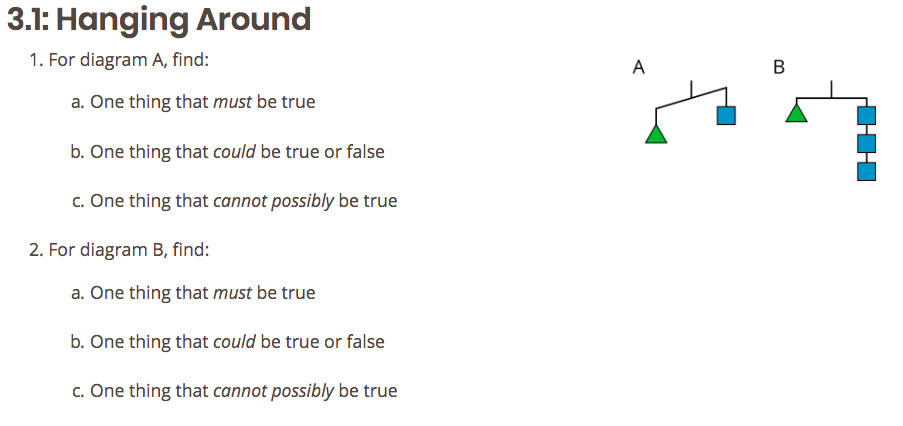 Adapted from Open Up Resources/Illustrative Mathematics. Download the original lesson for free at openupresources.orgProject the below image from https://im.openupresources.org/6/students/6/3.html. Have students think quietly for 2min, then discuss with a partner for 2min. Have a few students share out an idea they discussed with their partner.Adapted from Open Up Resources/Illustrative Mathematics. Download the original lesson for free at openupresources.orgSimulation Introduction7-10minTeacher will...Students will...Make sure each student has a pencil.Hand out an activity sheet to each student.Help students get to the correct link / sim.Tell students that the interactive screen is called a simulator or sim.Show students what the Basics screen looks like on the projector.Ask students to play around with the sim and discover what it can do.Tell them they will have a chance to share out. Follow along with instructions and then play with the sim.Ask students to share out.Make sure that the following items are coveredThe balance arrow is green when the two sides are of equal weightSnapshots4 different modulesReset buttonEraser and Restack buttonShare out to the classInvestigation: Problems 2-710-25minStudents work in pairs.Point out to students that there is a checkpoint after question 7.Ask students to begin working through problems 2 through 7, checking in with their partner for each question to share and discuss answers.For the checkpoint, push students to explain what an equals sign says about a relationship. Each side of the balance must be the same value.Students should be discussing each problem. If necessary, the teacher should add talking accountability structures.Investigation: Problems 8-1325-40min Students work in pairs.When all or almost all pairs have continued on to the Numbers part of the sim (past #8), pause the class.Ask for students to share out what is new or different about this sim?Make sure to cover:The lock buttonMaking zero pairs on one side of the scaleTaking away something that isn’t there (in lock mode)Students pause and follow teacher led discussion.ClosureTell students that one of our most important takeaways is being able to explain the meaning of an equals sign. Have them move ahead to #13 and discuss if they have not yet.Skip to #13 and discuss with their partners.Exit Ticket (formative assessment)Last 6min of classProvide the below exit ticket problems on a half or third of a sheet. Have students work independently and show and explain their thinking.Exit Ticket:Explain the meaning of an equal sign.How can you change an equation and keep it balanced?Provide the below exit ticket problems on a half or third of a sheet. Have students work independently and show and explain their thinking.Exit Ticket:Explain the meaning of an equal sign.How can you change an equation and keep it balanced?